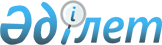 О внесении изменения в распоряжение Президента Республики Казахстан от 22 марта 2013 года № 190 "Об утверждении Правил присуждения премий, вручения грантов и объявление Благодарности Президента Республики Казахстан в области средств массовой информации"Распоряжение Президента Республики Казахстан от 26 июня 2015 года № 8

      1. Внести в распоряжение Президента Республики Казахстан от 22 марта 2013 года № 190 "Об утверждении Правил присуждения премий, вручения грантов и объявления Благодарности Президента Республики Казахстан в области средств массовой информации" следующее изменение:



      в приложении 1 к указанному распоряжению:



      пункт 9 исключить.



      2. Настоящее распоряжение опубликовать в средствах массовой информации.      Президент

      Республики Казахстан                       Н. Назарбаев
					© 2012. РГП на ПХВ «Институт законодательства и правовой информации Республики Казахстан» Министерства юстиции Республики Казахстан
				